Assemblée générale du Conseil Elzéar-Goulet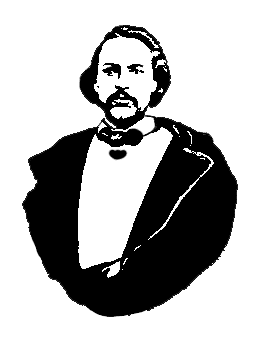 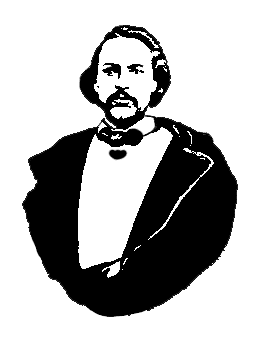 26 novembre 2014  ◊  19h30  ◊  Salle 0615, Pavillon Marcel-A.-Desaultels, USBOuverture de la réunion et prièreAdoption de l’ordre du jourAdoption et suivi du procès-verbal du 3 septembre 2014Rapport des délégués - AGA de la MMF du 15-16 nov. à WinnipegProjet : généalogie des familles métisses du CEGRapport financierActivités de nos partenairesUnion nationaleMMFAffaires nouvellesAuberge du Violon 2015 . Progrès . Réunion des capitaines le 4 déc.Motion : Achat d’une annonce Auberge 2015.  (250$)Motion : Présentation sur les métis aux Scouts le 2 déc. (100$)Motion : Achat de 3 ceintures fléchées Elzéar-Goulet de Etchiboy.  (350$)AGA 2015 du CEG.  Jour et lieu.  Nourriture.  Appels?Tirage 50/50Tirage de prix de présenceAjournementRapport financier du 26 novembre 2014( 3 septembre 2014 au 26 novembre 2014 )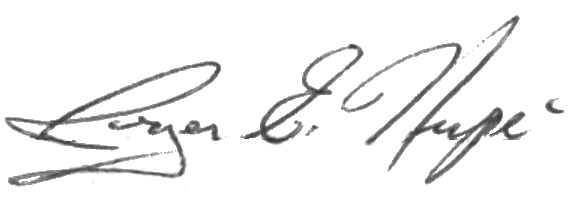 Rapport préparé et soumis par Roger Hupé :				TrésorierDébut de la périodeDébut de la périodeDébut de la périodeDébut de la périodeDébut de la périodeÉtat du compte-chèques le 3 septembre 2014État du compte-chèques le 3 septembre 2014État du compte-chèques le 3 septembre 2014État du compte-chèques le 3 septembre 20148,881.41$RecettesRecettesRecettesRecettesRecettes* 1) Dépôt (23 mai 2014) –  50/50 et cotisations41.00$* Intérêts banquiers0.00$Total recettesTotal recettesTotal recettesTotal recettes41.00$(1)  Total accessible(1)  Total accessible(1)  Total accessible(1)  Total accessible8,922,41$DéboursésDéboursésDéboursésDéboursésDéboursés*  Aucune dépense(0.00$)* Frais banquiers(0.00$)(2)  Total des déboursés(2)  Total des déboursés(2)  Total des déboursés(2)  Total des déboursés(0.00$)Fin de la périodeFin de la périodeFin de la périodeFin de la périodeFin de la période(3)  Solde du compte-chèques le 26 novembre 2014(3)  Solde du compte-chèques le 26 novembre 2014(3)  Solde du compte-chèques le 26 novembre 2014(3)  Solde du compte-chèques le 26 novembre 20148,922.41$